Сессия № 51                  Решение № 468                13 декабря 2023 годаО внесении изменений в решение Собрания депутатов муниципального образования «Звениговский муниципальный  район» от 30.03.2016 г. № 150  «О комиссии по соблюдению требований к служебному поведению муниципальных служащих и урегулированию конфликта интересов в Администрации Звениговского муниципального района Республики Марий Эл»   	В связи с кадровыми изменениями и на основании части 4 статьи 14.1 Федерального закона от 02 марта 2007 года № 25-ФЗ «О муниципальной службе в Российской Федерации», пункта 4 Порядка образования комиссий по соблюдению требований к служебному поведению муниципальных служащих и урегулированию конфликта интересов в органах местного самоуправления в Республике Марий Эл, утвержденного Указом Главы Республики Марий Эл от 06 июня 2012 года № 63, Собрание депутатов Звениговского муниципального района,РЕШИЛО:1. Внести следующие изменения в решение Собрания депутатов муниципального образования «Звениговский муниципальный район» от 30.03.2016 г. № 150 «О комиссии по соблюдению требований к служебному поведению муниципальных служащих и урегулированию конфликта интересов в Администрации Звениговского муниципального района Республики Марий Эл (далее - Комиссия):       1) Исключить из состава Комиссии:- Петрова Сергея Владимировича;        2) включить в состав Комиссии в качестве заместителя председателя комиссии:- Григорьева Дениса Георгиевича, исполняющего обязанности первого заместителя главы Администрации  Звениговского муниципального района Республики Марий Эл.2. Настоящее решение вступает в силу после официального опубликования в газете «Звениговская неделя» и подлежит размещению на сайте Звениговского муниципального района в информационно-телекоммуникационной сети «Интернет».Глава Звениговского муниципального районаПредседатель Собрания депутатовЗвениговского муниципального района                                        Н.В. Лабутина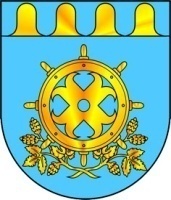 ЗВЕНИГОВО МУНИЦИПАЛ РАЙОНЫСО ДЕПУТАТ ПОГЫНЫШТАТ ШЫМШЕ СОЗЫВСОБРАНИЕ ДЕПУТАТОВ ЗВЕНИГОВСКОГО МУНИЦИПАЛЬНОГО РАЙОНАСЕДЬМОГО СОЗЫВА